BEOGRAD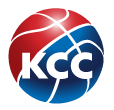 1. SAVEZNI TRENING11.04.2021. 
GODIŠTE:   2007.r.b.prezime i imeklub1Jovanović MašaPartizan 1953-Beograd2Kovačić HelenaVizura-Beograd3Tešić MilicaCrvena Zvezda-Beograd4Vlah Ana Agros basket-Beograd5Koraćinac LanaArt basket Beograd6Stojanović MilicaDiv basket-Beograd7Popović JovanaVrbas-Vrbas8Grujin JelenaVršac-Vršac9Avramović AleksandraKris kros-Pančevo10Frenc MarijanaProleter 023-Zrenjanin11Zdravković MilicaBasketball stars-Futog12Prole AnjaŽKA Novi Sad-Novi Sad13Tučić KatarinaSistem 2000-Smederevska Palanka14Stajić SofijaMBA-Kragujevac15Aleksić AleksandraRadnički-Kragujevac16Zarić ValentinaPlay off-Užice17Sekulić IvanaSistem 2000-Smederevska Palanka18Goruždić FarahMKA 2017-Novi Pazar19Svetozarević MilaStudent-Niš20Mihailović PetraHajduk Veljko-Negotin21Jovanović LenaMladost-Bela Palanka22Đorđević DunjaSveta Ana-Kuršumlija23Stojanović SimonaStudent-Niš24Antić JanaPanteri-Vranje